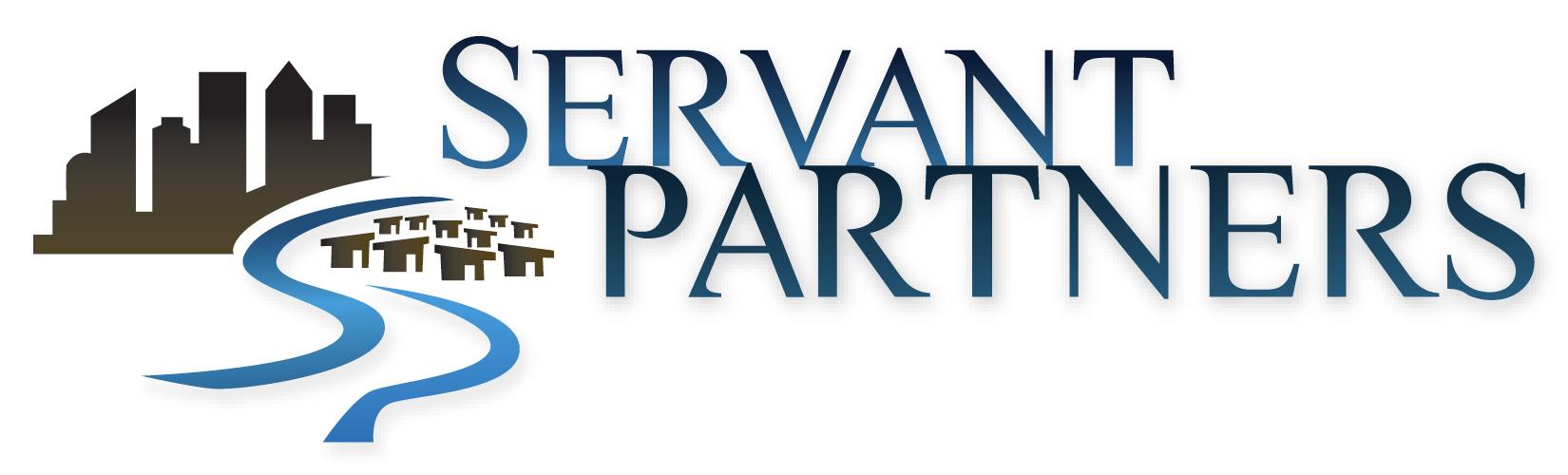 20 Month Internship ApplicationThank you for your interest in applying for the Servant Partners 20 Month Urban Internship.  For more information, you can e-mail joel.kimsey@servantpartners.org or call Joel Kimsey (604) 379-6021.   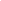 A Word About the ApplicationPlease use this application not only to apply for the Servant Partners Internship, but to be a guide and a processing and discernment tool.  We hope that you will learn something about yourself, about us, and about God in the process. You are welcome to call to talk more about the application or the internship if questions come up as you are working on the application.Note that we are not looking for the “perfect Christian.”  We are looking for mature and sturdy believers in Jesus who are in a process with Jesus and His heart for the world, for the lost, and for the poor.  Inexperience in one area, or theological questions in another, are not issues that will prevent you from taking part in the internship—they are, however, helpful for both you and us to know as we process together.  To that end, please answer as honestly as you can.  We see you as a valuable part of our family and look forward to getting to know you through this, whether or not the end result (for whatever reason) is your participation in the internship.  Thank you for your application and for this opportunity to learn more about you and hear stories of God’s goodness through your life.Application InstructionsThe following items must be submitted before your application for the Servant Partners Internship can be processed.  Application Form: If possible, please complete this application on a computer. Be sure to answer all of the questions. Please print out a paper copy of your completed form Sign the application formAttach a recent photo of yourself Mail to the Internships Administrator (Joel Kimsey)Servant Partners Internship Programc/o Joel Kimsey639 Prior St.Vancouver, BC V6A 2G7CANADAPlease also email your application to Joel Kimsey (joel.kimsey@servantpartners.org)Confidential Reference Forms: If possible, all of your references should have known you for two years. Please print the forms Complete the top portion of the three confidential reference forms The staff worker of your fellowship OR a pastor/missions chairperson of your home churchA (current or former) employerA (current or former) roommateGive them to the appropriate people (note that the type of reference is noted at the top of each form).  You will have best results if you give your references a requested deadline and if they have at least 2 weeks to complete it before your deadline (see below). Your references should complete the forms and send them directly to the Internships AdministratorServant Partners Internship Programc/o Joel Kimsey639 Prior St.Vancouver, BC V6A 2G7CANADAConfidential Reference Forms can also be emailed to Joel Kimsey (joel.kimsey@servantpartners.org).   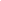 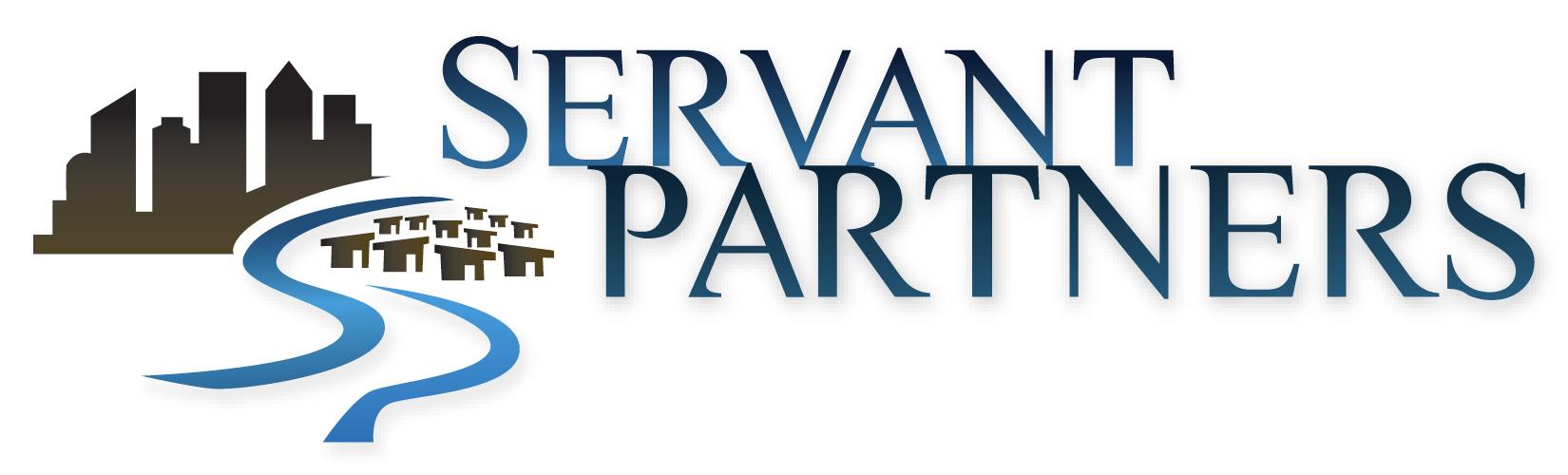 20 Month Internship ApplicationGeneral InformationFamily History and BackgroundEducation and TrainingChurch InformationMinistry Calling and ExperienceChristian Experience and CharacterBackground (Legal) Information1.	Have you at any time been accused, rightly or wrongly, of child abuse, sexual molestation or neglect? If yes, please explain. 2.	Have you been arrested or convicted for anything more serious than a traffic violation? If yes, please explain. 3.	Have you ever been treated for any nervous or mental illness (including eating disorders)? If yes, please explain. I, the undersigned, give my authorization to Servant Partners or its representatives to verify this “background information.” Servant Partners may contact my references and appropriate government agencies as deemed necessary in order to verify my suitability as a children's worker. I verify that the above information is true. Signature: 								 Date: 				Miscellaneous Information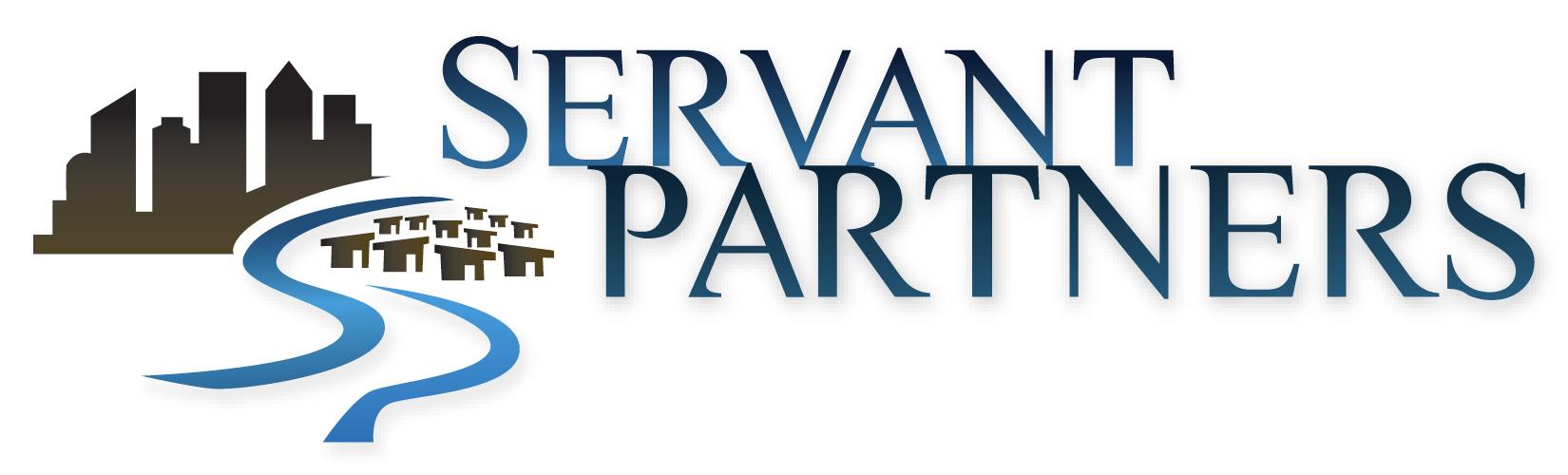 Reference Form –Pastor, Missions Chairperson or Campus Staff WorkerDear friend,Thank you for taking the time to complete this reference.  The applicant is seeking to join a learning ministry team in an urban setting for 18 months.  The program will be very demanding in all aspects of their life during that time and a significant amount of time will be spent in new relationships in a new ministry locale.  Given that, we want to ask that you evaluate the applicant as honestly as possible.  We are not looking for perfect, glowing references—in fact those are not useful for us at all.  We are looking to understand the strengths and weaknesses of the applicant so that together with them we might be able to discern if this is a good fit for them and indeed what God has for them in the next 18 months.  That said, thank you again for helping us to serve and love the applicant through this process.  When you are finished please e-mail or mail the reference form to us at:Servant Partners Internship Programc/o Joel Kimsey639 Prior St.Vancouver, BC V6A 2G7CANADAPhone  604-379-6021joel.kimsey@servantpartners.orgSincerely,The Servant Partners Internship Staff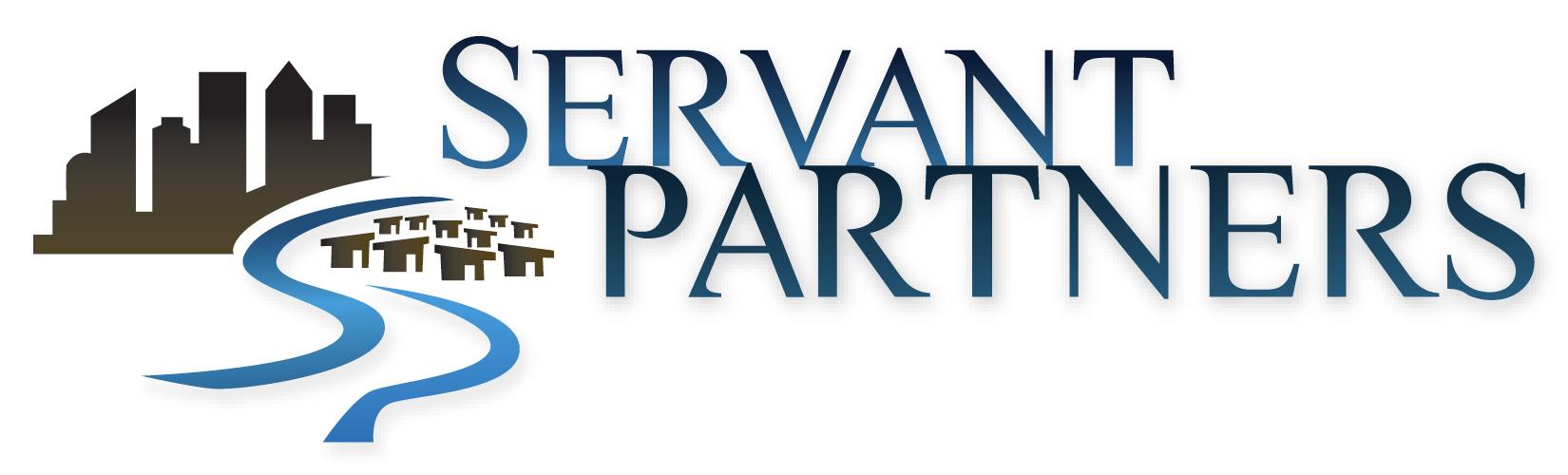 Reference Form –Current or Former EmployerDear friend,Thank you for taking the time to complete this reference.  The applicant is seeking to join a learning ministry team in an urban setting for 18 months.  The program will be very demanding in all aspects of their life during that time and a significant amount of time will be spent in new relationships in a new ministry locale.  Given that, we want to ask that you evaluate the applicant as honestly as possible.  We are not looking for perfect, glowing references—in fact those are not useful for us at all.  We are looking to understand the strengths and weaknesses of the applicant so that together with them we might be able to discern if this is a good fit for them and indeed what God has for them in the next 18 months.  That said, thank you again for helping us to serve and love the applicant through this process.  When you are finished please e-mail or mail the reference form to us at:Servant Partners Internship Programc/o Joel Kimsey639 Prior St.Vancouver, BC V6A 2G7CANADAPhone  604-379-6021joel.kimsey@servantpartners.orgSincerely,The Servant Partners Internship Staff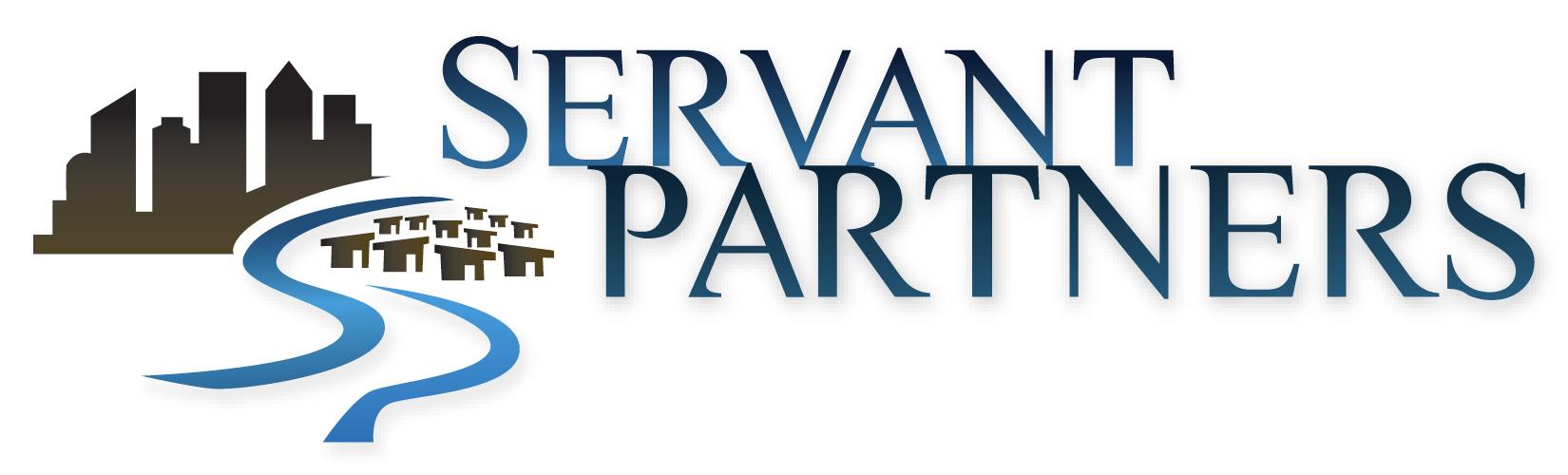 Reference Form –Current or Former RoommateDear friend,Thank you for taking the time to complete this reference.  The applicant is seeking to join a learning ministry team in an urban setting for 18 months.  The program will be very demanding in all aspects of their life during that time and a significant amount of time will be spent in new relationships in a new ministry locale.  Given that, we want to ask that you evaluate the applicant as honestly as possible.  We are not looking for perfect, glowing references—in fact those are not useful for us at all.  We are looking to understand the strengths and weaknesses of the applicant so that together with them we might be able to discern if this is a good fit for them and indeed what God has for them in the next 18 months.  That said, thank you again for helping us to serve and love the applicant through this process.  When you are finished please e-mail or mail the reference form to us at:Servant Partners Internship Programc/o Joel Kimsey639 Prior St.Vancouver, BC V6A 2G7CANADAPhone  604-379-6021joel.kimsey@servantpartners.orgSincerely,The Servant Partners Internship StaffInsert RecentPhotograph HereInsert RecentPhotograph HereFirst NameMiddle NameLast NameLast NameInsert RecentPhotograph HereInsert RecentPhotograph HereInsert RecentPhotograph HereInsert RecentPhotograph HereDate of Birth (mm/dd/yy)Place of BirthAgeSexInsert RecentPhotograph HereInsert RecentPhotograph HereInsert RecentPhotograph HereInsert RecentPhotograph HerePassport Name (exactly as it appears)CitizenshipBy Birth or Naturalization?By Birth or Naturalization?Insert RecentPhotograph HereInsert RecentPhotograph HereInsert RecentPhotograph HereInsert RecentPhotograph HerePassport NumberExpiration Date:(mm/dd/yy)Visa Status in Canada/US (if applicable)Visa Status in Canada/US (if applicable)Insert RecentPhotograph HereInsert RecentPhotograph HerePermanent Street AddressPermanent Street AddressPermanent Street AddressCityProvince/StatePostal/Zip CodeCountryCountryCountryPermanent PhonePermanent PhonePermanent PhoneCurrent Street AddressCurrent Street AddressCurrent Street AddressCityProvince/StatePostal/Zip CodeCountryE-mail Address E-mail Address Current PhoneBest Time to CallBest Time to CallPlease provide us with the names and contact information for your four references below:Please provide us with the names and contact information for your four references below:Please provide us with the names and contact information for your four references below:Please provide us with the names and contact information for your four references below:NameAddress Telephone & E-mailRelationship to YouPastor/Staff Worker:Employer:Roommate:Ethnic Survey (check all that apply… and specify more if you’d like):*this information has no bearing on your eligibility or status*Ethnic Survey (check all that apply… and specify more if you’d like):*this information has no bearing on your eligibility or status*Ethnic Survey (check all that apply… and specify more if you’d like):*this information has no bearing on your eligibility or status*Ethnic Survey (check all that apply… and specify more if you’d like):*this information has no bearing on your eligibility or status*AfricanJapaneseAfrican-AmericanKoreanArabLatin AmericanCaucasian/WhiteSouth Asian (East Indian, Pakistani, etc.)ChineseSoutheast Asian (Vietnamese, Malaysian, etc.)FilipinoWest Asian (Iranian, Afghan, etc)First Nation/Native American (tribal affiliation ______ )OtherHispanic-AmericanLanguage Survey Language Survey Language Survey Language Survey Language Survey Language Survey Language Survey Language Survey Language Survey Language Survey Is English your first language? (If, no: what is?) Is English your first language? (If, no: what is?) Is English your first language? (If, no: what is?) Is English your first language? (If, no: what is?) Is English your first language? (If, no: what is?) Please enter languages that you speak; circle the words that best describe your proficiency:Please enter languages that you speak; circle the words that best describe your proficiency:Please enter languages that you speak; circle the words that best describe your proficiency:Please enter languages that you speak; circle the words that best describe your proficiency:Please enter languages that you speak; circle the words that best describe your proficiency:Please enter languages that you speak; circle the words that best describe your proficiency:Please enter languages that you speak; circle the words that best describe your proficiency:Please enter languages that you speak; circle the words that best describe your proficiency:Please enter languages that you speak; circle the words that best describe your proficiency:Please enter languages that you speak; circle the words that best describe your proficiency:1. 1. 1. 2.2.2.2.3.3.3.ExcellentGoodPoorExcellentGoodGoodPoorExcellentGoodPoorYour Marital Status (check all that apply)Your Marital Status (check all that apply)Your Marital Status (check all that apply)Your Marital Status (check all that apply)Your Marital Status (check all that apply)Your Marital Status (check all that apply)Your Marital Status (check all that apply)SingleSingleMarried Date:Currently dating someoneCurrently dating someoneWidowedDate:EngagedEngagedSeparated Date:Fiancé’s Name:Divorced Date:Wedding Date:Remarried Date:If my parents/family found out I was going to work in the inner city or slums, they/he/she would…Emergency Contact Info (please list two):Emergency Contact Info (please list two):Emergency Contact Info (please list two):Emergency Contact Info (please list two):NameRelationship to you PhoneEmailWe know that some of our applications will have undergraduate or graduate training. In the space below, list any undergraduate and graduate level training that you have received (both secular and theological) starting with the most recent training and working backward in time.We know that some of our applications will have undergraduate or graduate training. In the space below, list any undergraduate and graduate level training that you have received (both secular and theological) starting with the most recent training and working backward in time.We know that some of our applications will have undergraduate or graduate training. In the space below, list any undergraduate and graduate level training that you have received (both secular and theological) starting with the most recent training and working backward in time.We know that some of our applications will have undergraduate or graduate training. In the space below, list any undergraduate and graduate level training that you have received (both secular and theological) starting with the most recent training and working backward in time.School & LocationDates AttendedArea of StudyDegree EarnedHave you been on any mission trips, conferences, or had other cross-cultural learning experiences?  What books have you read that have had particular impact on your life? Home Church Name:Home Church Name:Home Church Name:Denomination:Denomination:Street Address:Street Address:City:Province/StatePostal/Zip CodePhone:Fax:E-mail:E-mail:E-mail:Pastor’s Name:Pastor’s Name:Missions ChairpersonMissions ChairpersonMissions ChairpersonAre you a member? If yes, for how long?Are you a member? If yes, for how long?Are you a member? If yes, for how long?Are you a member? If yes, for how long?Are you a member? If yes, for how long?Are you currently part of a college Christian fellowship?  (Please note which group, your leader’s name and phone number, and how long you were a part of it). My greatest fear of urban ministry is:There are 3 main considerations that this internship is built around:  1. Discerning a long-term call to work among the poor, 2. Exploring a call to live and work in an overseas slum community, and 3. Exploring whether church-planting is a good ministry fit for interns.  Given the first consideration, why are you willing to consider a long term commitment to work among the poor?  (We realize you may not be sure about your long term call, but answer as much as you know.)Given the 2nd consideration listed in question 2, why are you willing to consider living in an overseas slum community?  Given the 3rd consideration listed in question 2, why are you willing to consider joining a church-planting ministry?List and describe your leadership roles in your campus fellowship, church, or other organizations that you have had in the last 6 years.Describe any experiences in an urban cross-cultural setting.Timeline: Construct a time line of the significant events in your life that have brought you to where you are today.  The events listed should include but are not limited to: events leading to conversion, first experiences with God, ministry experiences, calling incidents, major family events, changes in locale, or life changes.  The timeline is not an essay, rather it is a listing of the key events in your life.  You can present it visually on the timeline below or write it in brief descriptive phrases.  You may also do something on a separate piece of paper. <___________________________________________________________________________  Birth_________________________________________________________________________________________________________________________________________________________>TodayEven if you listed it above on your timeline, please tell us about your conversion process (this could include many things like your first time decision to follow Jesus or your decision to be serious about following Jesus).  Please also note if you are currently wrestling theologically or in practice with any Christian doctrines.Please comment on this scripture from Luke in regards to the denial of self, sacrifice, suffering and costliness of discipleship in Jesus. How do you understand this to be true? What has that looked like in your own walk?“Then he said to them all: ‘If anyone would come after me, he must deny himself and take up his cross daily and follow me. For whoever wants to save his life will lose it, but whoever loses his life for me will save it.’” (Luke 9:23-24 (NIV))What disciplines or habits have you developed to sustain and develop your spiritual life? Which do you most enjoy? Are there disciplines you would like to improve upon or begin?Please list four personal strengths and four personal weaknesses.What are the areas of spiritual growth that God is encouraging/challenging in you right now? What is your vision of a good leader?  Please list (and explain) one positive and one negative experience of your leadership.  Next, list at least one positive and one negative time where you were led by another.What is your vision for community and Christian fellowship?  What parts of community life feel challenging to you? Which feel exciting?  What are you hoping that God is going to do or teach you through this experience?Two years from now, after the internship, I would like to be…What are some of your talents, hobbies, and personal interests?Do you have any personal debts or family (or other) obligations of a financial nature? Do you have plans to fulfill those?Do you have or have you had any medical or psychiatric issues (including disordered eating) we should know about?  Do any of these restrict your life, activities, or finances?  Fill the space below either with questions you have for us, concerns or thoughts you would like us to pray over as we process your application.  (Or you can fill it with something of relevance to you right now: draw a picture, leave a quotation, a verse of scripture, etc…).Applicants Name:Your Name:Your Phone Number:What is the nature of your relationship with the applicant?How long have you known the applicant?What is your favorite aspect of this candidate?Briefly evaluate (comment on) the candidate in the following areas: maturity/character, communication skills, community life, cross-cultural relationships/mission, relationship to those in authority roles, ability to lead, and emotional sturdiness.Please list (and briefly comment) on five strengths and two weaknesses of the candidate.  (This could be spiritually, emotionally, etc.)Based on your knowledge of the applicant, how will this internship add to and deepen his/her growth?Are there any areas of Christian Orthodoxy that the applicant is currently (or recently past) wrestling with?Anything else you would like to share or comment on?Applicants Name:Your Name:Your Phone Number:What is the nature of your relationship with the applicant?How long have you known the applicant?What is your favorite aspect of this candidate?Briefly evaluate (comment on) the candidate in the following areas: maturity/character, communication skills, community life, cross-cultural relationships, relationship to those in authority roles, ability to lead, and emotional sturdiness.Please list (and briefly comment) on five strengths and two weaknesses of the candidate.  (This could be spiritually, emotionally, etc.)Based on your knowledge of the applicant, how will this internship add to and deepen his/her growth?Anything else you would like to share or comment on?Applicants Name:Your Name:Your Phone Number:What is the nature of your relationship with the applicant?How long have you known the applicant?What is your favorite aspect of this candidate?Briefly evaluate (comment on) the candidate in the following areas: maturity/character, communication skills, community life, cross-cultural relationships/mission, relationship to those in authority roles, ability to lead, and emotional sturdiness.Please list (and briefly comment) on five strengths and two weaknesses of the candidate.  (This could be spiritually, emotionally, etc.)Are there any areas of Christian Orthodoxy that the applicant is currently (or recently past) wrestling with?Based on your knowledge of the applicant, how will this internship add to and deepen his/her growth?Anything else you would like to share or comment on?